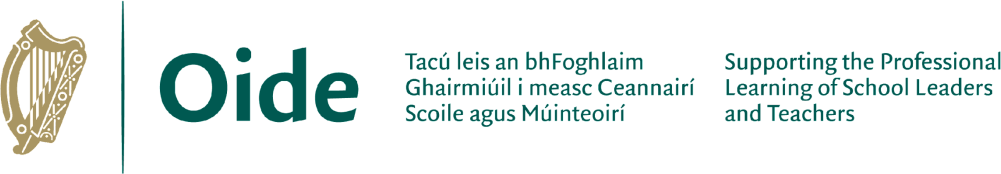 Oide.ie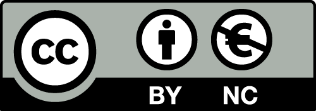 Cuntas BreathnóireachtMNC ag breathnú ar mhúinteoir eile (is féidir gur ball den FTG í/é)Cuntas BreathnóireachtMNC ag breathnú ar mhúinteoir eile (is féidir gur ball den FTG í/é)Múinteoir a bhfuil taithí acu:An MNC mar bhreathnóirDáta:Am:Rang:Ábhar:Fócas:Dhá ghné ar chuir mé spéis iontu agus a usáidfidh nó a chuirfidh mé in oiriúnt do mo rang féin, b’fhéidirDhá ghné ar chuir mé spéis iontu agus a usáidfidh nó a chuirfidh mé in oiriúnt do mo rang féin, b’fhéidir(i)(ii)Gné amháin ar mhaith liom tuilleadh a fháil amach faoiGné amháin ar mhaith liom tuilleadh a fháil amach faoi